Муниципальное бюджетное учреждение дополнительного образованияДом детского творчества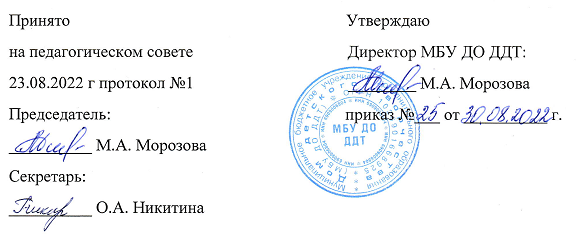 Дополнительная общеобразовательная программаМуниципального бюджетного учреждения дополнительного образованияДома детского творчестваКашин2022 г.ОглавлениеI . Основные характеристики программы1.1.  Сведения об учреждении – 21.2.  Пояснительная записка – 3 - 81.2.1. Аналитическое обоснование образовательной программы – 3 - 41.2.2.  Принципы образовательной программы – 51.2.3.  Цели и задачи образовательной программы – 61.2.4. Организация образовательного процесса – 6 - 81.2.5.  Направленности образовательной программы – 81.3.  Содержание образования – 9 – 181.3.1. Общая характеристика - 91.3.2. Виды реализуемых образовательных программ – 9 – 181.4. Планируемые результаты – 18 – 211.4.1. Результаты реализации программы – 18 – 191.4.2. Описание «модели» выпускника ДДТ – 19 – 211.4.3. Желаемый образ выпускника – 21II.  Организационно-педагогические условия2.1. Условия реализации программы – 22 – 242.1.1. Кадровое обеспечение – 222.1.2. Материально-техническое обеспечение – 22 - 232.1.3. Финансовое обеспечение – 23 – 242.2. Формы аттестации – 24 – 262.2.1. Образовательный мониторинг (Приложения) – 24 – 262.3. Методические материалы – 26 – 292.3.1. Формы и методы организации образовательного процесса – 26 – 282.3.2. Алгоритм учебного занятия – 28 – 292.4. Система управления – 29 – 312.5. Воспитательная система – 31 – 33III. Методическая деятельность3.1. Пояснительная записка – 33 – 363.1.1. Анализ методической работы за 2018-2019 учебный год –  333.1.2. Цель и задачи методической деятельности ДДТ на 2021-2022 учебный год – 33 – 343.1.3. Формы методической работы – 34 – 363.2. Содержание методической работы – 36 -403.2.1. Запрос педагогов на методическое сопровождение – 36 – 373.2.2. Программное обеспечение образовательного процесса – 37 – 39 3.2.3. Темы консультаций педагогов – 39 – 40Литература – 41 – 42 Приложение – 43 1. Основные характеристики программыСведения об учрежденииМуниципальное бюджетное учреждение дополнительного образования Дом детского творчества (далее – ДДТ) является образовательным учреждением дополнительного образования.Учредителем ДДТ является Отдел образования Администрации Кашинского городского округа.Тип Учреждения – учреждение дополнительного образования.Юридический и фактический адрес: 171640, Тверская область, г. Кашин, ул. Карла Маркса, д.21.Директор МБУ ДО ДДТ: Морозова Марина Анатольевна.Лицензия – Серия 69Л01 №0001819, регистрационный номер 172 от 04 апреля 2016 года, с приложением серии 69ПО1 № 0002759.ДДТ руководствуется в своей деятельности Конституцией Российской Федерации, Гражданским кодексом Российской Федерации, Федеральным законом от 29.12.2012 №273-ФЗ «Об образовании в Российской Федерации», другими федеральными и областными нормативными правовыми актами, нормативными правовыми актами муниципального образования Кашинский городской округ Тверской области, приказами Учредителя и Уставом МБУ ДО ДДТ (далее – Устав).ДДТ организует работу с детьми в течение всего календарного года.Дом детского творчества осуществляет образовательную деятельность, организует и проводит массовые мероприятия, создает необходимые условия для совместного труда, отдыха детей, родителей (законных представителей).                            1.2. Пояснительная записка1.2.1. Аналитическое обоснованиеГлавная черта современного мира – стремительные перемены. Курс нашей страны на преобразование в экономике, политической и общественной жизни влечет за собой изменения во всех остальных институтах общества. Изменение миссии человека в обновляющейся системе, его политических и духовных взглядов приводит к изменению требований к личности члена общества, к его образовательной и профессиональной подготовке. Социальная ситуация выдвигает на передний план личность, способную действовать универсально, владеющую культурой жизненного самоопределения, то есть личность, умеющую адаптироваться в изменяющихся условиях, личность социально компетентную. Именно с позиций формирования такой личности нужно подходить к дополнительному образованию детей, его миссии в обществе, его месте в мире образования, его сущности. Имея изначально, по сравнению со школой, больше возможностей для дифференцированного подхода к детям, учреждения дополнительного образования детей находятся в более благоприятных условиях в понимании индивидуальных особенностей ребенка. Для многих «нестандартных» детей именно такие образовательные учреждения становятся тем единственным местом, где они находят понимание и уважение и могут повысить самооценку. Стремление к реализации личностно-ориентированного подхода к воспитанию и развитию ребенка со стороны педагога помогает душевному и духовному росту личности ребенка и достижению эмоциональной зрелости. Система дополнительного образования детей является социальным институтом, расширяющим возможности и эффективность всей системы образования, является тем пространством, в котором можно не просто войти в мир знаний и умений, но и обрести опыт созидания, конструктивного общения, реализации собственных идей и устремлений. Это среда, в которой рождается инициатива, находят поддержку самые различные социальные, культурные, технические проекты. Приоритетной задачей системы дополнительного образования детей является обеспечение возможности реализации гражданами права на качественное дополнительное образование посредством создания комфортной образовательной среды, направленной на развитие личности, ее мотивации к познанию и творческой деятельности. В разработке образовательной программы МБУ ДО ДДТ (далее – ДДТ) учитывались следующие тенденции развития образования: обеспечение доступности и качества дополнительного образования; расширение рынка образовательных услуг; увеличение спектра учебно-организационных мероприятий, направленных как на удовлетворение разносторонних интересов, так и на развитие способностей обучающихся; интеграция дополнительного образования в общество, повышение его социальной востребованности; информатизация образования; направленность на сбережение и укрепление физического и психического здоровья обучающихся; повышение роли коммуникативной культуры как компонента образования. Результат образовательного процесса предполагает стремление к достижению каждым ребенком основных компетентностей: политическая и социальная компетентность, связанная со способностью брать на себя ответственность, участвовать в совместном принятии решений, регулировать конфликты ненасильственным путем, участвовать в функционировании и развитии демократических институтов;компетентность, реализующая способность и желание учиться, как основа непрерывной подготовки в профессиональном плане, а также в личной и общественной жизни; коммуникативная компетентность, определяющая владение общением; информационная компетентность, связанная с развитием общества информации; владение новыми технологиями, понимание их применения, способность критического отношения к распространяемой средствами массовой коммуникации информации. В Кашинском городском округе расположены 6 общеобразовательных организаций и 5 филиалов, 9 дошкольных учреждений и 6 филиалов, МБОУ ДО «Кашинская ДШИ», МБУ ДО «Детско-юношеская спортивная школа», городской Дом культуры, несущий функцию организации досуга. На сегодняшний день ДДТ – это многопрофильное учреждение дополнительного образования, которое предоставляет детям возможность для разностороннего развития, укрепления здоровья и самоопределения. ДДТ является неотъемлемой частью образовательной системы Кашинского городского округа, обогащает содержание основного образования, усиливая социально-педагогическую функцию и обеспечивая условия для творческого развития детей.Участниками образовательного процесса в ДДТ являются обучающиеся от 5 до 18 лет, педагогические работники, родители (законные представители). Занятия проводятся на бесплатной основе.Программа определяет основные направления деятельности и ориентирована на обновление содержания образования, повышение его качества и результативности в соответствии с современными требованиями модернизации образования, на совершенствование программно-методического, кадрового, материально-технического обеспечения деятельности ДДТ.1.2.2. Принципы образовательной программыВ современных условиях модернизации системы образования Российской Федерации объективной необходимостью является программно-целевой подход к управлению деятельностью учреждения дополнительного образования. В основу образовательной программы ДДТ положены принципы, ориентированные на личность ребенка и создание условий для развития его способностей, на сотрудничество педагогов и обучающихся, педагогов и родителей (законных представителей), на взаимодействие содержания образования по всем видам деятельности:принцип развития (стимулирование и поддержка эмоционального, духовно-нравственного творческого развития и саморазвития ребенка, на создание условий для проявления самостоятельности, инициативности, творческих способностей ребенка в различных видах деятельности); принцип культуросообразности (создание условий наиболее полного ознакомления с достижениями и развитием культур современного общества, формирование разнообразных познавательных интересов; сочетание, взаимосвязь и взаимодополняемость содержания образования по различным направленностям, через культурно-массовую деятельность);принцип индивидуализации (возможность определения индивидуальной траектории физического, психического, социального, духовно-нравственного развития каждого обучающегося, включение ребенка в различные виды деятельности с учетом его особенностей, раскрытие потенциала личности, представление возможности каждому ребенку для самореализации и самораскрытия);принцип дифференциации и вариативности дополнительных образовательных программ (возможность свободного выбора направленности обучения, дополнительной образовательной программы, педагога дополнительного образования, осуществление различных подходов к отбору содержания и технологии обучения);принцип обеспечения рационального использования учебно-методических, кадровых, финансовых, материально-технических ресурсов.Социально-экономическая и политическая ситуация привела к необходимости изменения приоритетов в учебно-воспитательном процессе, выдвигая на первый план требование особых педагогических усилий в решении проблемы адаптации ребенка в окружающем социуме. Поэтому планируемый процесс функционирования и развития ДДТ должен способствовать повышению конкурентоспособности, превращению образовательного учреждения в «школу социализации».1.2.3. Цели и задачи образовательной программыОбразовательная программа – это средство развития познавательной мотивации, способностей ребенка, приобщение его к культуре. Педагогический коллектив ДДТ определяет настоящую образовательную программу как стратегический документ, являющийся составной частью региональной и муниципальной образовательной системы, основой которой является личностно-ориентированная педагогика, принципы взаимодействия интеграции с образовательными учреждениями  Кашинского городского округа.Целью деятельности ДДТ является: развитие индивидуальных способностей личности, ее мотивации к познанию и творчеству, реализация дополнительных программ и услуг в интересах личности, общества и государства.ДДТ ставит перед собой следующие задачи: обеспечение необходимых условий для личностного развития, укрепления здоровья, профессионального самоопределения и творческого труда детей; формирование общей культуры; организацию содержательного досуга;повышение качества образовательного процесса путём внедрения новых педагогических технологий;вовлечение обучающихся ДДТ в активную творческую и концертную деятельность, позволяющую выявить скрытый потенциал ребёнка;создание воспитывающей среды, возможности для самореализации и саморазвития личности;создание системы духовно-нравственного, гражданско-патриотического, трудового  воспитания обучающихся;социализация и адаптация обучающихся в обществе;индивидуальный подход в сочетании с социальной направленностью деятельности, позволяющий каждому найти своё место в жизни, быть конкурентоспособным на рынке труда.1.2.4. Организация образовательного процессаУсловия организации образовательного процесса в ДДТ регулируют следующие документы:Федеральный закон от 29.12.2012 №273-ФЗ «Об образовании в Российской Федерации»Порядок организации и осуществления образовательной деятельности по дополнительным общеобразовательным программам от 9.11.18 № 196Санитарно-эпидемиологические требования к организациям воспитания и обучения, отдыха и оздоровления детей и молодежи Устав  Благодаря многообразию, разнонаправленности, вариативности предлагаемых дополнительных образовательных программ, дети выбирают то, что близко их природе, отвечает их потребностям и удовлетворяет их многообразные интересы.Деятельность детей осуществляется в одновозрастных и разновозрастных объединениях по интересам. Дом детского творчества работает в режиме 6-дневной рабочей недели с 9.00 до 20.00. Продолжительность учебного года составляет 36 недель.Учебная нагрузка в неделю составляет:1-й год обучения – 4 часа2-й и более – 6 часов           Занятия проводятся по группам, подгруппам, индивидуально или всем составом объединения.Расписание занятий объединений утверждается директором по предоставлению педагога дополнительного образования, с учетом пожеланий обучающихся и родителей (законных представителей), возрастных особенностей детей и установленных санитарно-гигиенических норм.Численный состав детских объединений определяется Уставом Дома детского творчества и, соответственно, программой педагога, зависит от специфики коллектива, студии или объединения, от площадей кабинетов и педагогической нагрузки, утверждается приказом директора на основании Устава:1 год обучения – 10 - 15 человек;2 год обучения – 8 - 12 человек;3 и последующие года обучения – 8 человек.В случае снижения фактической наполняемости детей разрешается дополнительный набор в течение учебного года.Занятия в группах ведутся  строго с соблюдением санитарных норм, а именно учитывается чередование форм работы (теоретических и практических занятий с экскурсиями, деловыми играми, беседами),  сочетание подвижных форм деятельности с фазами отдыха. Нагрузка на одного  обучающегося составляет: - Для детей 5-8 лет – 25-30 минут.- Для детей от 8 до 18 лет – 45 минут.Организация образовательного процесса служит основой для дальнейшего самоопределения обучающихся в жизни. Это осуществляется через образовательные программы, разработанные педагогами, которые предусматривают определенный образовательный результат.Занятие длится 2-3 часа (в детских объединениях дошкольного возраста 1 час). После каждого часа занятия спланирован перерыв 10 минут для отдыха детей и проветривания помещений. Организация образовательного процесса строится на основе здоровьесберегающей модульной технологии. Суть технологии состоит в следующем:особый режим занятий для дошкольного и младшего школьного возраста;обязательные физкультурные паузы во время занятий;Дни здоровья.Прием детей в детские объединения осуществляется на добровольном желании детей, на основании заявления родителей (их законных представителей) и справки о состоянии здоровья. При приеме детей в детские объединения администрация знакомит детей и их родителей (законных представителей) с Уставом, лицензией на право ведения образовательной деятельности, образовательной программой и другими документами, регламентирующими организацию образовательного процесса.Ребенок выбирает творческое объединение по интересам и может заниматься одновременно в одном или нескольких творческих объединениях. В течение года ребенок имеет право перейти из одного творческого объединения в другое по его желанию.Форма обучения – очная (Закон №273-ФЗ, гл.2, ст.17, п.2).          Имеются дидактические материалы на основные темы образовательных программ. В ожидаемых результатах представлены в основном освоение обучающимися содержания программы, творческие достижения и творческая активность обучающихся. Содержание программ соответствует избранным технологиям, во всех прописаны системы контроля и управления за освоением программ.1.2.5. Направленности образовательной программыДля выполнения вышеперечисленных задач и принципов, учитывая запросы родителей и индивидуальные запросы обучающихся, учебный план направлен на реализацию дополнительных образовательных программ по следующим направленностям:художественная;социально-гуманитарная;техническая;туристско-краеведческая.1.3. Содержание программы1.3.1. Общая характеристикаВ ДДТ реализуются модифицированные дополнительные образовательные программы, а также программы организационно-массовой деятельности и программы для организации летнего отдыха.Срок реализации образовательных программ варьируется от 1 года до 3 лет, предусмотрены также курсы совершенствования.По уровню освоения: общекультурный, углубленный, профессионально-ориентированный.Образовательные программы составлены с учетом требований к разработке образовательных программ (приказ Министерства просвещения Российской Федерации от 9 ноября 2018 г. №196  «Об утверждении Порядка организации и осуществления образовательной деятельности по дополнительным общеобразовательным программам», «Примерные требования к программам дополнительного образования детей от 11.12.2006 г. № 06-1844). Содержание программ обусловлено социальным заказом родителей и детей, направлено на развитие целевого выбора личности обучающегося. Все программы отражают педагогическую позицию и содержание системы образовательных услуг для обучающихся, реализация которых в профессиональной деятельности гарантирует развитие личностных качеств участников образовательного процесса средствами определенного учебного предмета. Образовательные программы, как правило, составляются и корректируются при апробации. Также дополнительные образовательные программы и учебно-тематические планы определяют профиль, направление работы объединения по интересам и показатели знаний, умений и навыков, которыми может овладеть каждый обучающийся в результате освоения программы.1.3.2.  Виды реализуемых образовательных программ.В 2022-2023  учебном году реализуется 19 дополнительных общеобразовательных программ:Художественное направление создает условие для развития творческих способностей детей в различных областях искусства и культуры, передачу духовного и культурного опыта человечества, воспитанию творческой личности, получению учащимися основ будущего профессионального образования. Оно представлено следующими дополнительными общеобразовательными программами: 1. «Мир разнообразия»Возраст обучающихся: 5-18 лет.Срок реализации программы: 3 года.Автор-составитель программы: Антонова Людмила Георгиевна, педагог дополнительного образования высшей категории.Автор-составитель программы: Антонова Людмила Георгиевна, педагог дополнительного образования высшей категории.Краткая аннотация программы: Дополнительная образовательная программа «Мир разнообразия» дает возможность учащимся выполнять творческие работы, используя приемы модульного оригами, навыки шитья, аппликации, технику изонити. По сложности освоения программа подходит детям с различным уровнем подготовки, но более успешно с ней справятся дети с развитым чувством цвета, воображения, природным вкусом, с хорошо развитой мелкой моторикой. К концу обучения обучающиеся должны знать основы декоративно-прикладного творчества, основы цветоведения и композиции.Основные темы занятий:Основы изонити.В чудесном лесу (изготовление изделий из природного материала).Бумажный город (чудесные превращения бумажного листа, способы соединения деталей из бумаги и картона, модульное оригами).Остров пластичных изделий (изготовление изделий из пластилина и солёного теста).Лоскутный город (изготовление изделий из ткани, панно и композиции).Остров ненужных вещей (использование бросового материала и промышленных отходов).Город «Праздник» (изготовление открыток, подарков и сувениров к праздникам).2. «Юный художник»Возраст обучающихся: 7-18 лет. Срок реализации программы: 3 года. Автор-составитель программы: Никитина Ольга Александровна, педагог дополнительного образования высшей категории.Краткая аннотация программы: Цель: создание условий для развития творческих способностей обучающихся через их приобщение к миру изобразительного искусства и формирование основ художественного воспитания учащихся. Программа предназначена для раскрытия творческих способностей обучающихся в отображении ими окружающей действительности средствами цвета и линии. Она предполагает изучение основ художественной грамотности и освоение ремесленной стороны искусства. Новизна программы состоит в использовании интеграции рисунка, живописи и композиции, что позволяет более полно и глубоко овладеть как основами художественной грамотности, так и реализовать творческие возможности ребенка.3. «Ритмический калейдоскоп»Возраст детей: 5-15 лет. Срок реализации программы: 5 лет.Автор-составитель: Ступникова Надежда Павловна, педагог дополнительного образования первой категории.Краткая аннотация программы Цель: формирование личности ребенка, способного к творческому самовыражению через развитие музыкально-ритмических и танцевальных движений. В процессе реализации программы обучающиеся развивают танцевальные данные, мышление, познавательную активность, кругозор, музыкальный слух, чувство ритма, память, внимание; учатся пониманию музыки и выполнению движения в соответствии со средствами музыкальной выразительности, исполнению различных танцев.4. «Волшебная кисточка»Возраст детей: 5-15 лет. Срок реализации программы: 1 год.Автор-составитель: Игнатова Татьяна Ивановна, педагог дополнительного образования первой категории.Краткая аннотация программы Цель: сформировать у детей интерес к изобразительному искусству через изучение основ этого вида искусства.В процессе реализации программы «Волшебная кисточка» обучающиеся получают основные теоретические знания по изобразительному искусству, в том числе по основам перспективы, симметрии, композиции, цветоведения, учатся технике работы с акварелью и гуашью, формируют навыки работы карандашом и другими графическими материалами (соус, пастель, сангина), учатся рисовать с натуры и по воображению. Занятия по программе развивают творческие способности детей, эстетический и художественный вкус на основе продуманной системы заданий на занятиях, фантазию детей.5. «Вокал»Возраст обучающихся: 5-18 лет. Срок реализации: 2 года. Автор-составитель: Германова Нелли Алексеевна, педагог дополнительного образования первой категории.Краткая аннотация программы: Цель программы: создание условий для выявления, развития и реализации творческих способностей обучающихся средствами вокально-эстетического воспитания на основе самовыражения детей в сфере эстрадного песенного исполнительства через изучение лучших образцов русского песенного искусства, привитие понимания истинных духовных ценностей. 6. «Самоделкины»Возраст обучающихся: 5-14 лет. Срок реализации: 2 года. Автор-составитель: Карауш Наталья Михайловна, педагог дополнительного образования.Краткая аннотация программы:На занятиях дети занимаются лепкой, осваивают технику папье-маше, что способствует развитию мелкой моторики.7. «Юные художники»Возраст обучающихся: 7-11 лет. Срок реализации программы: 1 год. Автор-составитель программы: Никитина Ольга Александровна, педагог дополнительного образования высшей категории.Цель: формирование творческой личности средствами изобразительной деятельности и устойчивого интереса к творческой деятельностиРебята знакомятся с основами изобразительного искусства, классическими и модными техниками рисования, народными художественными промыслами Тверской области.Программа реализуется в сетевой форме.8. «Волшебный мир бумаги»Возраст обучающихся: 7-11 лет. Срок реализации программы: 1 год. Автор-составитель программы: Антонова Людмила Георгиевна, педагог дополнительного образования высшей категории.Цель: Развитие мотивации у ребенка к познанию и творчеству в процессе овладения элементарными приемами работы с бумагой.Программа реализуется в сетевой форме.Социально-гуманитарное направление способствует реализации личности в различных социальных кругах, социализации ребёнка в образовательном пространстве, адаптации личности в детском социуме, развитию таких качеств личности, как трудолюбие, организованность,
собранность, чувство долга и ответственность, предприимчивость, требовательность к себе, культура общения и поведения, коммуникабельность. Развивает и совершенствует познавательные процессы – внимание, память, мышление, воображение и формирует ключевые компетенции обучающихся. Оно представлено следующими образовательными программами:1. «Я познаю мир»Возраст детей: 5-10 лет. Срок реализации программы: 1 год.Автор-составитель: Беляева Светлана Александровна, педагог дополнительного образованияКраткая аннотация программы Цель: расширить кругозор ребёнка, развить познавательную активность.Программа направлена на адаптацию детей к современным условиям жизни (правила дорожного движения, этикет, культура речи и т.д.), познание окружающего мира (опыты, эксперименты) посредством просмотра и изучения обучающих мультфильмов, фильмов, передач и последующего использования полученных знаний путем экспериментирования и мотивационной игры. Таким образом, дети получают реальные представления о различных сторонах обследуемого объекта или явления. Они узнают не только факты, но и достаточно сложные закономерности, лежащие в основе явлений окружающего мира.Программа реализуется в сетевой форме.2. «Подвижные игры»Возраст детей: 5-11 лет. Срок реализации программы: 1 год.Автор-составитель: Семичастнова Ольга Валерьевна, педагог дополнительного образования первой категории.Краткая аннотация программы Цель: развитие и совершенствование образовательных процессов (внимания, восприятия, воображения, различных видов памяти, мышления) и формирование ключевых компетенций обучающихся.Программа направлена на создание условий для развития коммуникативных навыков обучающихся в ходе игры. Также программа способствует развитию комплекса свойств личности, которые входят в понятие «творческие способности».Программа реализуется в сетевой форме.3. «Школа юного журналиста»Возраст детей: 10-18 лет. Срок реализации программы: 3 года.Автор-составитель: Никитина Ольга Александровна, кандидат филологических наук, педагог дополнительного образования высшей категории.Краткая аннотация программы Цель: создание условий для формирования творческой личности, обладающей практическими умениями и навыками журналистской деятельности, активной жизненной позицией, умеющей критически воспринимать информацию.Основные задачи программы: дать детям представление о современной российской журналистике, о профессии журналиста, о работе редакции; обучить детей созданию журналистского произведения в различных жанрах,  компьютерной верстке газеты;способствовать развитию конструктивных взаимоотношений между детьми разных возрастов, коммуникативных навыков обучающихся; развивать у детей умение анализировать вышедшее издание и подготовленные к печати материалы;развивать у детей навыки устной и письменной речи, расширять кругозор;формировать творческую активность учащихся, культуру общения, ответственность, интерес к происходящим событиям и желание участвовать в общественной жизни.Основные направления деятельности:Технология создания журналистского произведения. Выпуск собственного издания Дома детского творчества. Наполнение сайта учреждения новостными материалами. Публикации в СМИ.4. «Клуб «Забава»Возраст детей: 5-18 лет. Срок реализации программы: 3 года.Автор-составитель: Семичастнова Ольга Валерьевна, педагог дополнительного образования высшей категории.Краткая аннотация программы Цель: развитие культуры общения детей и подростков, их индивидуальных способностей через активное включение каждого в творческий процесс организации и проведения праздников.Программа способствует отработке таких форм, как: игровые программы, праздники, коллективные творческие дела, используется целый ряд специальных заданий на наблюдение, сравнение, домысливание, фантазирование, импровизацию и проектирование, что дает возможность обучающимся самоопределяться через реализацию творческих возможностей и служит для развития мастерства.  5.  «Филиппок» (группы раннего развития) Возраст обучающихся: 5-6 лет. Срок реализации программы: 1 год.Авторы-составитель программы: Беляева Светлана Александровна, педагог дополнительного образования, Игнатова Татьяна Ивановна,  педагог дополнительного образования первой категории, Семичастнова Ольга Валерьевна, педагог дополнительного образования первой категории, Антонова Людмила Георгиевна, педагог дополнительного образования высшей категории.ГРР «Филиппок» представляет собой комплекс занятий для раннего развития детей старшего дошкольного возраста, который в целом носит социально-педагогический характер и включает в себя занятия по следующим модулям:«Умелые руки»: развитие мелкой и крупной моторики рук, развитие цветоведения, творческой инициативы посредством освоения техник лепки, аппликации, работы с бросовым материалом.«Я познаю мир»: социализация обучающихся, адаптация к окружающей действительности, посредством изучения правил поведения в различных ситуациях, освоения элементарных знаний  об окружающем мире. «Подвижные игры»: комплекс подвижных игр, соответствующий возрастным особенностям группы. Пропаганда ЗОЖ среди обучающихся и родителей, развитие коммуникативных навыков у детей.«Волшебная кисточка»: занятия по программе развивают творческие способности детей, эстетический и художественный вкус, посредством освоения комплекса теоретических знаний по изобразительному искусству и практической работы с различными материалами, такими как: гуашь, акварель, пастель, карандаш и др.Туристско-краеведческое  направление предполагает передвижение в пространстве, активное взаимодействие с окружающим миром, высокую степень самодеятельности и познавательной активности участников, сочетание умственного и физического труда. Оно представлено образовательной программой:           «Кашинская азбука»Возраст обучающихся: 7-11 лет. Срок реализации программы: 1 год.Автор-составитель программы: Никитина Ольга Александровна, педагог дополнительного образования высшей категории.Краткая аннотация программы: Цель: дать детям представление об истории малой родины, привить любовь к родному краю.В данной программе сделан акцент на изучение истории и современной жизни города Кашина посредством тем, выстроенных в алфавитном порядке в соответствии с «Кашинской азбукой». Особенностью «Кашинской азбуки» является то, что в ней задействованы все буквы алфавита, в том числе и те, на которые в русском языке слова не начинаются.Программа реализуется в сетевой форме.Техническое направление ориентировано на развитие технических способностей учащихся и имеет большое значение для социально-экономического, научно-технического и оборонного потенциала общества и государства. Данное направление представлено программами:1. Автоспорт – «Картинг»Возраст обучающихся: 8-18 лет. Срок реализации: 3 года. Автор-составитель: Куракин Сергей Алексеевич, педагог дополнительного образования.Краткая аннотация программы:Цель: развитие познавательных и творческих способностей ребенка, формирование конструкторского мышления, навыков поведения в различных ситуациях на дороге, привлечение школьников к здоровому образу жизни, популяризация картинга как наиболее доступного вида автомобильного спорта. Основная специфика программы направлена на познание не только технической стороны (чтение чертежей, работа с различными инструментами, вождение и починка карта), но имеет воспитательный характер: способствует формированию у детей общей культуры поведения, дружного и работоспособного коллектива; воспитывает у учащихся эмоционально-волевые качества спортсмена-водителя.2. «Улица мастеров»Возраст детей: 8-18 лет. Срок реализации программы: 3 года.Автор-составитель: Третьяков Николай Николаевич, педагог дополнительного образования. Краткая аннотация программы Цель: формирование творческой личности, обладающей практическими умениями и навыками, активной жизненной позицией, владеющей способами конструктивного мышления.Основные задачи программы: – выработать умения и навыки работы в различных направлениях, таких, как: пирография, резьба по дереву, выпиливание лобзиком, роспись по дереву, работа с природным материалом;– ознакомить с традициями народной культуры и народными промыслами;– развивать фантазию, способность к самоанализу и самоконтролю;– воспитывать ценностное отношение к природе и окружающей действительности,  доверительные отношения и чувство товарищества,  коммуникабельность. Программа реализуется в том числе и в сетевой форме.3. «3-D моделирование»Возраст детей: 10-18 лет. Срок реализации программы: 1 год.Автор-составитель: Голиков Глеб Дмитриевич, педагог дополнительного образования. Формирование основ знаний о технологии 3D-моделирования и создании 3D-моделей, подготовка обучающихся к применению современных технологий для решения практических и технических задач.Обучение основам 3D-моделирования и прототипирования, работе с 3D-принтером и 3D-ручкой, подготовка к применению современных технологий для решения практических задач, развитие пространственного воображения и интереса к техническому творчеству.Программа реализуется в том числе и в сетевой форме.1.4. Планируемые результаты 1.4.1. Результаты реализации программы:Реализация мероприятий Программы направлена на достижение социального эффекта, формирование развитой, социально активной, творческой личности, воспитание гражданственности, патриотизма через дальнейшую интеграцию основного и дополнительного образования.Социальная эффективность:увеличение количества детей, привлечённых к занятиям в ДДТ; внедрение принципов здорового образа жизни;обеспечение возможности получения доступного и качественного дополнительного образования;обеспечение занятости детей различными формами деятельности и как следствие сокращение количества учащихся, состоящих на учёте;обеспечение поддержки талантливой и способной молодёжи, создание условий для формирования социально активной личности.Эффективность внедрения новых образовательных технологий и принципов организации образовательного процесса:рост числа педагогов, ведущих инновационную работу по выявлению эффективности применяемых педагогических технологий;дальнейшее развитие методической службы, разработка методических материалов, обеспечивающих качество учебно-воспитательного процесса.Сформированность базисных характеристик личности обучающихся:самостоятельность и инициативность;креативность;коммуникабельность;самосознание и самооценка.Удовлетворённость субъектов воспитательно-образовательного процесса жизнедеятельностью ДДТ:комфортность и защищённость личности ребёнка;удовлетворённость педагогов содержанием, организацией и условиями трудовой деятельности, взаимоотношениями в профессиональном сообществе.Рост конкурентоспособности учреждения:высокий процент сохранности контингента обучающихся;стабильность педагогического коллектива;результативное участие воспитанников, педагогов в соревнованиях, смотрах, конкурсах, и других мероприятиях.Внедрение механизмов общественного управления:увеличение доли внебюджетных поступлений в фонд развития учреждения;участие родителей в мониторинге состояния и развития учреждения, выборе направления обучения, соответствующих запросам и потребностям обучающихся и их родителей.Поддержка и развитие материально-технической базыположительная динамика развития.Мероприятия, направленные на развитие воспитания, позволяют повысить занятость детей и подростков в свободное от занятий время, что приводит к снижению подростковой преступности, обеспечивает их более успешную социализацию, развитие творческих способностей, лидерских качеств.1.4.2. Описание «модели» выпускника ДДТВ создании модели личности воспитанника ДДТ опирается на несколько факторов:  имеющийся педагогический опыт, изучение социального заказа, историко-культурные традиции города и района, возможности образовательного учреждения.  Работа с личностью ребенка предполагает изучение, развитие, формирование и коррекцию потребностей данной личности и мотивов её поведения, черт характера. Образовательный процесс позволяет организовывать такие виды деятельности, в которых наиболее эффективно развивается психологическая сфера личности, а также приобретаются знания, умения и навыки. Поэтому модель личности воспитанника мы представляем следующим образом.Самопознание – это познание себя, своих психофизиологических особенностей: реакций, функций, влечений, способностей, свойств темперамента, а в итоге – особенностей характера, стиля и тактики собственной жизни. Самоприятие – убежденность в реальности, законности и ответственности собственного бытия; наличие у личности позитивной «Я-концепции»; принятие себя такой, какова она есть, и при этом осознающей свои сильные и слабые стороны; открытой для общения и взаимодействия. Самоприятие – важнейшее психологическое основание для социального здоровья личности.Признание и принятие окружающего мира – это уверенность в том, что этот мир гуманен, гармоничен, целесообразен. Убежденность, что он не является угрозой, его не надо опасаться. Человек не может жить в мире хаоса, абсурда, угрозы. Проявление агрессивности – это ответ на обиды, несправедливость и агрессию внешней среды (может быть и кажущуюся).Способность к рефлексии – умение анализировать свои чувства, понимать себя, свои потребности, чувства, выбирать способы эффективного поведения, предвидеть последствия, чтобы быть способным за них отвечать. Наиболее активно формируется это качество в подростковом возрасте.Способность к пониманию, сочувствию и состраданию другому (эмпатия) – умение поставить себя на место другого человека, почувствовать его эмоциональный настрой, понять мотив его поведения. Бездушие, жестокость чаще всего возникают из-за неспособности поставить себя на место другого человека, почувствовать его эмоциональное состояние.Активность – это нацеленность на деятельность, преодоление жизненных проблем, оптимизм. Человек рождается активным, деятельным, устремленным на достижение и победу. Любопытство, желание реализоваться – качества, которые изначально присущи ребенку. Инертность, заторможенность, уход от общения, лень есть реакция на длительное неправильное воспитание.Включенность в настоящее, способность получать удовольствие от жизни, радоваться, быть счастливым.  Жить радостно – это также великое умение и смысл жизни. Умение получать удовольствие от приобретения знаний, от  чтения литературы, от общения с педагогом и со сверстниками, от процесса интеллектуальной и трудовой деятельности.Обученность на уровне требований, предъявленных соответствующими образовательными программами, предусматривает овладение ребенком знаниями, умениями, навыками, определенными образовательными программами соответствующей направленности.1.4.3. Желаемый образ выпускникаВыпускник ДДТ: Гражданин России, которому свойственно чувство гордости за свою Родину. Это целеустремлённый человек, для которого дороги понятия Родина, культура, гуманность, любовь.Готов к профессиональному самоопределению, самоутверждению, он адекватно оценивает свои возможности.Активен, обладает организаторскими и творческими способностями.Умеет самостоятельно добиваться цели, стремится продолжать своё образование или включиться в трудовую деятельность.Коммуникабелен, владеет навыками культуры общения, может корректировать своё поведение и чужую агрессию, психологически устойчив.Законопослушен, обладает основами правового образования.Стремится строить свою жизнь по законам гармонии и красоты развивает свой творческий потенциал.Стремится к физическому совершенству, сторонник здорового образа жизни, испытывает потребность в двигательной активности.2. Организационно-педагогические условия2.1. Условия реализации программы2.1.1.Кадровое обеспечение Кадровое обеспечение образовательного учреждения смотреть в Приложении №3 к образовательной программе (п.2, пп.2.1).Все педагоги систематически проходят курсы повышения квалификации, так как улучшение качества образовательно-воспитательной деятельности учреждения зависит от уровня профессиональных знаний и способностей, деловых и профессионально-значимых личностных качеств педагога дополнительного образования, отношения к работе, а также условий, процесса и результатов его труда. В дополнительном образовании это особенно важно, т.к. именно педагог является тем субъектом, который в значительной степени определяет содержание, формы и методы работы с детьми.Основная задача системы повышения квалификации педагогов ДДТ – создание условий, способствующих непрерывному росту мастерства педагогических работников и вовлечение их в инновационную деятельность с целью совершенствования образовательного процесса.         Аттестация в значительной мере активизирует самостоятельную профессионально-диагностическую деятельность педагогов.2.1.2.  Материально-техническое обеспечениеЗдание приспособленное. Год постройки – до 1917 г. Для организации образовательного процесса имеются 9 учебных кабинетов, 1 хореографический зал. В целях обеспечения безопасности здания, Дом детского творчества оборудован противопожарной сигнализацией и кнопкой экстренного вызова.В ДДТ имеется компьютерная техника: 4 компьютера, имеется интернет, 2 МФУ (принтер+копир).Санитарно-гигиенические условия ДДТ соответствуют норме: водоснабжение обеспечивается от внешних сетей, отопление здания осуществляется централизованно от наружной тепловой сети.           В учебных кабинетах имеются инструкции по технике безопасности. Электрощиты в хорошем состоянии. Аварийные выходы, средства пожаротушения, подъездные пути к зданию отвечают всем требованиям пожарной безопасности. Сделан косметический ремонт холла, коридоров, детские туалеты оборудованы отдельными кабинами.Все учебные кабинеты оборудованы в соответствии с требованиями образовательных программ и оснащены мебелью, музыкальным оборудованием, учебными пособиями, спортивным инвентарем. Качество оборудования – удовлетворительное. В хореографическом кабинете установлены станки и зеркала, в вокальном кабинете  комплект музыкального и звукового оборудования. В учреждении имеется библиотечный фонд, в который входит учебно-методическая литература, подписные издания.2.1.3. Финансовое обеспечение      Финансовое обеспечение – важнейший компонент требований к условиям реализации основных общеобразовательных программ. Его значение состоит в том, чтобы обеспечить финансовыми ресурсами реализацию требований к информационно-методическим, кадровым, учебно-материальным и иным ресурсам на каждом уровне управления образованием.     Финансовое обеспечение выполнения муниципального задания
ДДТ осуществляется в виде субсидий из бюджета Кашинского городского округа на финансовое обеспечение выполнения муниципального задания, а также на иные цели.Финансовое обеспечение выполнения муниципального задания осуществляется с учетом расходов на содержание недвижимого имущества и особо ценного движимого имущества, закрепленных за бюджетным учреждением учредителем или приобретенных бюджетным учреждением за счет средств, выделенных ему учредителем на приобретение такого имущества, расходов на уплату налогов, в качестве объекта налогообложения по которым признается соответствующее имущество. Финансовое обеспечение осуществления бюджетным учреждением полномочий, органа местного самоуправления по исполнению публичных обязательств, осуществляется в порядке, установленном Администрацией  Кашинского городского округа. Учреждение ежегодно, в сроки, определенные Учредителем, предоставляет ему расчет расходов на содержание недвижимого имущества и особо ценного движимого  имущества, закрепленных за ДДТ или приобретенных за счет выделенных ему средств,  на приобретение такого имущества Учредителем, а также  расходов на уплату налогов, в качестве объекта налогообложения, по которым признается соответствующее имущество.Операции со средствами учреждения осуществляются через лицевые счета, открытые учреждению на счете финансового управления района.      Учреждение вправе привлекать в порядке, установленном законодательством Российской Федерации, дополнительные финансовые средства за счет добровольных пожертвований и целевых взносов физических и (или) юридических лиц, в том числе иностранных граждан и (или) иностранных юридических лиц.2.2. Формы аттестации2.2.1.  Образовательный мониторинг Цель:Обеспечение эффективности и определение актуального состояния образовательного процесса, прогнозирование развития образовательной системы ДДТ.Задачи: Создание единой системы диагностики и контроля состояния образования и воспитания.Выработка критериев результативности по направлениям.Создание методик диагностики качества образования на основе разработки показателей уровня знаний.Разработка содержания и процедуры аттестации педагогов.Научная, методическая и экспертно-консультационная помощь педагогам.Аспекты мониторинга:Конечные результаты образовательного процесса ДДТ.Компоненты образовательной системы:- содержание образования (качество, результативность)- кадровый состав- здоровье участников образовательного процесса.Объекты  мониторинга:ОбучающийсяДетский коллективПедагогПедагогический коллективСемьяОбразовательная программаСроки проведения мониторинга:Исходные данные: конец сентября – начало октябряПромежуточные результаты: конец декабря – январьИтоговые результаты: конец апреля – майСпособы оценки и анализа педагогического мониторинга:Ведение журнала выполнения образовательной программыПроверка выполнения личных творческих планов педагоговОтчеты педагогов по итогам года за достигнутые результатыВыступления на педсоветах, методсоветах, совещаниях, конференциях Общие показатели позитивных образовательных результатов:Полнота усвоения детьми содержания образованияДинамика личностного ростаКультура поведения и отношенийТворческая активность детейСохранение имеющегося уровня здоровьяСохранность контингента обучающихсяСпособы определения результативности:Ожидаемые результаты прописаны в образовательной программе ДДТ и в рабочих программах педагогов. Способы определения результативности работы педагога:«Мониторинг открытого занятия в ДДТ» (Приложение №1).Способы определения результативности работы обучающихся:педагогическое наблюдение;мониторинг отслеживания результатов образовательной деятельности детей, диагностика личностного роста и продвижения (Приложение №2);педагогический анализ.Критерии оценки образовательных результатовТеоретическая подготовка ребёнка:теоретические знания;владение специальной терминологией.Практическая подготовка ребёнка:практические умения и навыки, предусмотренные программой;владение специальным оборудованием и оснащением;творческие навыки.     Учебно-интеллектуальные умения:подбирать и анализировать специальную литературу;пользоваться компьютерными источниками информации;осуществлять учебно-исследовательскую работу.Учебно-коммуникативные умения:слушать и слышать педагога;выступать перед аудиторией;вести полемику, участвовать в дискуссии.Учебно-организационные умения и навыки:умение организовать своё рабочее место;навыки соблюдения в процессе деятельности правил безопасности;умение аккуратно выполнять работу.Предметные достижения ребёнка: участие детей в мероприятиях (концертах, викторинах, соревнованиях, спектаклях и т.д.)на уровне детского объединения;на уровне ДДТ;на уровне района, города;на региональном, всероссийском, международном уровне.Каждый педагог определяет параметры и критерии оценки знаний, умений и навыков воспитанников, предусмотренные образовательной программой. Все данные заносятся в таблицу, подсчитывается процент  усвоения программного материала каждого обучающегося и общий процент для всей группы.Личностно-ориентированный подход позволяет выделить в приоритетные задачи и цели обучающихся, которые они сами определяют. Также самостоятельно, но согласовывая все необходимые моменты с педагогом, советуясь с ним, обучающиеся определяют способы достижения этих целей, планируют время работы и промежуточные результаты.Полученные при этом планы фиксируются также педагогами в промежуточных и итоговых показателях обучающихся. Такой коллегиальный подход к планированию обеспечивает постановку образовательных целей, повышает ответственность за достижение целей (качество образования) у всех сотрудников и обучающихся ДДТ, повышает осмысленность учебной деятельности обучающихся, понимающих, к каким конкретным результатам они продвигаются.Общественность в лице родительского комитета принимает участие в формировании информационных запросов на мониторинговые исследования; принимает участие в мониторинге качества образования по стандартизированным процедурам; принимает участие в обсуждении результатов мониторинга качества образования.2.3. Методические материалы2.3.1.  Формы и методы организации образовательного  процесса ДДТ достигает  цель социального и профессионального самоопределения ребенка через создание условий для самообразования, самопознания, самосовершенствования и самореализацию в интересной для личности деятельности. Знания, получаемые детьми в творческих объединениях, являются не целью, а средством при решении значимых для ребенка проблем. И если исходить из того, что знания – средство решения проблем, то образование  следует рассматривать как специально организованный процесс, осуществляющийся в рамках смысловой цепочки «хочу – могу - умею – делаю – не боюсь ошибок» и позволяющий ребёнку решать социальные и личностные проблемы на основе использования достижений науки, техники, культуры. Поэтому в ДДТ  представлены разнообразные виды деятельности, создается особая микросреда, основанная на неформальности отношений, добровольности участия, свободе выбора досуговой и познавательной деятельности. В свободной, эмоционально насыщенной атмосфере, наиболее ярко раскрывается индивидуальность каждого ребенка, происходит обмен опытом, вырабатывается собственная жизненная позиция, формируются общественные и нравственные интересы, художественные и эстетические вкусы, личностные потребности. Формой проведения занятий с обучающимися является не урок, а творчество в различных его проявлениях, поэтому формы занятий самые разные: акция, круглый стол, сбор, сказка, беседа, эвристическая лекция, мастер-класс, соревнование,  викторина, «мозговой штурм», спектакль, встреча с интересными людьми, наблюдение, выставка, олимпиада, творческая встреча, открытое занятие, творческая мастерская, посиделки, творческий отчет, диспут, дискуссия, обсуждение, поход, занятие-игра, праздник, турнир, практическое занятие, игра деловая, представление, фестиваль, игра-путешествие, презентация, чемпионат, игра сюжетно-ролевая, игровая программа, экскурсия, КВН, конкурс, консультация, репетиция, эстафета, концерт и другие.Отчетные и итоговые занятия проводятся в форме зачета, тематического тестирования, анкетирования, собеседования, концерта, открытого занятия с подведением итогов за год.  На занятиях реализуется индивидуально-личностный подход в сочетании с воспитанием в коллективе; поощрение стремления к творчеству, самостоятельной работе по развитию личностных качеств; содействие утверждению в жизни идей добра, красоты, духовного совершенствования.Возможные формы организации образовательной деятельности обучающихся на занятии:индивидуальная;групповая;работа по подгруппам. В рамках учебно-воспитательного процесса происходит расширение и чередование видов творческой деятельности, наиболее полное удовлетворение интересов и потребностей обучающихся, формирование осознанных познавательных интересов и стремление реализовать их на практике. Поэтапно это можно представить примерно так: Досуговый уровень – формирование мотивации у ребенка;Репродуктивный уровень – формирование базисных умений, помощь в самореализации; Эвристический уровень – устойчивый, личностно-поисковый интерес ребенка к знаниям; Высший уровень – креативный – созидание, творчество. Здесь происходит предпрофессиональное и социальное самоопределение, выражение собственного «я».Образовательный процесс строится с позиции развивающего образования. Педагоги ДДТ используют на занятиях игровые моменты как метод воздействия на детей с использованием игры. Игра снимает напряженность, расширяет способности детей к общению, увеличивает диапазон доступных ребёнку действий с предметами.Кроме того, все педагоги используют методы организации познавательной, практической деятельности: поручения, задания, упражнения, приучения. Методы стимулирования мотивации и активности детей: поощрение, соревнование. В практике социальной работы с детьми  широко применяется метод моделирования воспитывающих ситуаций. Детям создаются такие условия, когда они становятся перед необходимостью выбирать определённое решение из нескольких возможных вариантов. 2.3.2. Алгоритм учебного занятия Под учебным занятием понимается форма организации учебного процесса, ограниченная временными рамками, предполагающая специально организованное педагогом обучение детей, в результате которого происходит усвоение детьми знаний, формирование и развитие умений и навыков.Приоритетной функцией учебного занятия является образовательная. Однако в сфере дополнительного образования далеко не все занятия с детьми ставят именно обучающие задачи. Можно назвать общеразвивающие и воспитательные занятия, которые в приоритете ставят цели формирования и развития определенных личностных качеств ребенка. К таким занятиям можно отнести: занятие-диспут, экскурсию, занятие-викторину, занятие-путешествие, занятие-состязание (конкурс), занятие-игру, занятие-зачет, занятие-конференцию, занятие-спектакль, различные коллективные творческие дела. Кроме того, довольно часто педагог организует специальные занятия (в рамках учебного расписания), направленные на формирование положительного психологического климата в детском коллективе, приобщение детей к нравственным и культурным ценностям, например, «огоньки» и коллективные праздники. Эти занятия тоже предполагают образовательные задачи, но отличаются от учебных занятий тем, что научение, как правило, не носит специально организованного характера и совсем не обязательно связано с учебным предметом.Учебные занятия являются хоть и ограниченным по времени процессом,
представляют собой модель деятельности педагога и детского коллектива. 
Поэтому учебные  занятия выстраиваются по логике организации
деятельности, выделяя цель, содержание,  способы,  результаты деятельности, также этапы  их достижения.В целом учебное занятие можно представить в виде  последовательности следующих этапов: организационного, проверочного,  подготовительного, основного, контрольного, рефлексивного (самоанализ),  итогового, информационного. Каждый этап отличается от другого сменой вида деятельности, содержанием и конкретной задачей. Основанием для выделения этапов служит процесс усвоения знаний, который строится как смена видов  деятельности   обучающихся:   восприятие   -   осмысление   -   запоминание - применение - обобщение - систематизация.1 этап – организационный: организация начала занятия, создание психологического настроя на учебную деятельность и активизация внимания. 2 этaп – проверочный: проверка домашнего задания (творческого, практического), проверка усвоения знаний предыдущего занятия.3 этап – подготовительный: сообщение темы, цели учебного занятия и мотивация учебной деятельности детей (пример, познавательная задача, проблемное задание детям).4 этап  – основной: усвоение новых знаний и способов действия,  первичная   проверка   понимания   темы,   закрепление    знаний    и    способов действия,  обобщение и систематизация знаний.  5 этап – контрольный: выявление качества и уровня овладения знаниями, их коррекция.6 этап – итоговый: дать анализ и оценку успешности достижения цели и наметить перспективу последующей работы.7 этап – рефлексивный: мобилизация детей на самооценку. Может оцениваться работоспособность, психологическое состояние, результативность работы, содержание и полезность учебной работы.8 этап  –  информационный:  информация  о  домашнем задании  (если необходимо), инструктаж по его выполнению, определение перспективы следующих занятий.  Алгоритм учебного занятия может  изменяться, уточняться, детализироваться в каждом  конкретном случае.  Изложенные этапы могут по-разному комбинироваться, какие-либо из них могут не иметь места в зависимости от педагогических целей.2.4. Система управления  Эффективность и результативность деятельности ДДТ во многом определяется системой управления.Управление осуществляется в соответствии с законодательством Российской Федерации и Уставом ДДТ, строится на принципах единоначалия, самоуправления, системном, проблемно – ориентированном, программно – целевом, управление по результатам. В организации планирования, руководства, контроля, анализа деятельности учреждения невозможно отдать предпочтение одному из вышеназванных принципов.Объектом практического управления являются структурные звенья учреждения – объединения детей и педагогического коллектива. Средствами являются методы регулирования и стимулирования, методы организационного (административного), экономического, правового воздействия, учет опыта работы учреждений дополнительного образования. Органами управления ДДТ являются:ДиректорКоллегиальные органыпедагогический советобщее собрание трудового коллективаФункционирование органов управления регламентировано соответствующими положениями, локальными актами и закреплено в Уставе.Управленческая деятельность администрации осуществляется в соответствии с годовым планированием. Все разделы данной программы посвящены реализации целей и задач, определенных на учебный год.Педагогический совет является коллегиальным органом управления, его работа планируется на учебный год, а тематика определяется в результате анализа положения дел за предшествующий год, реальных потребностей, запросов членов педагогического коллектива, приоритетных направлений деятельности учреждения. В проведении педагогических советов соблюдаются принципы преемственности, значимости проблем. Содержание и формы проведения педагогических советов различны: теоретические, аналитико-диагностические.Работа с кадрами осуществляется согласно четкому распределению обязанностей, в соответствии с квалификационными характеристиками работников дополнительного образования.            Исходя из  вышеизложенного, следует выделить следующие проблемы, стоящие перед руководством:информационное обеспечение образовательного процесса;формирование аналитической культуры обработки информации в учреждении;повышение мотивации деятельности педагогического коллектива и каждого педагога;развитие прогностической направленности деятельности ДДТ и управление ею;повышение качества планирования;развитие контрольно-диагностической деятельности (эффективность контроля, состояние и результативность учебно-воспитательного процесса).2.5. Воспитательная система  Современное воспитание, как и образование, трудно представить без гуманистического подхода, который отражает систему взглядов, согласно которым человек, воспитываемая личность, представляет собой высшую ценность, имеющую право на существование, счастье, достойную жизнь. Система дополнительного образования в современном педагогическом пространстве является одним из ведущих факторов воспитания и социализации растущего поколения и дает детям право самостоятельно извлекать полезные знания, умения, овладевать конкретным видом деятельности, которая в перспективе может стать их профессией.Под воспитанием коллектив ДДТ понимает целенаправленное развитие каждого растущего человека как неповторимой человеческой индивидуальности, обеспечение роста и совершенствования нравственных и творческих сил этого человека. Поэтому коллектив ДДТ считает проблему совершенствования воспитательного процесса одной из ведущих, которая осуществляется на основе форм, методов гибкого взаимодействия педагогов, воспитанников, родителей в соответствии с целями, учебно-воспитательными планами, программами, дополняющими и углубляющими содержание всеобщего среднего образования.Воспитательная деятельность коллектива ДДТ ориентирована на развитие таких личностных качеств воспитанников, как трудолюбие, ответственность, инициативность, творчество, культура общения на уровне деловых и межличностных отношений, стремление к самореализации, самообразованию, саморазвитию. К числу используемых приоритетных образовательно-воспитательных технологий в ДДТ необходимо отнести технологии:личностно-ориентированныеразвивающиеигровыедифференцированныепроблемныездоровьесберегающиеОдним из определяющих в реализации учебно-воспитательного процесса является личностно-ориентированный подход. Реализация этого подхода предполагает выбор следующих принципов:принцип субъективности (содействие педагога развитию способностей ребенка быть субъектом собственного поведения, а в итоге жизни)принцип креативности и успехапринцип выборапринцип самореализацииДДТ, как звено системы дополнительного образования, является открытой социально-педагогической системой, в основе которой заложены демократические принципы организации, имеет широкие, практические возможности разностороннего и разнообразного взаимодействия:с семьей;деятельностью родителей и педагогов;педагогической общественностью;социумом.Воспитательной работой охвачены обучающиеся объединений всех направленностей через внеурочную, досуговую деятельность педагогов дополнительного образования, воспитательные мероприятия, а также  через институциональные, муниципальные организационно-массовые мероприятия. Ведётся планомерная работа с родителями (законными представителями) обучающихся по привлечению к участию в совместной досуговой деятельности.Содержание дополнительных образовательных программ педагогов ДДТ также обладает значительным воспитательным потенциалом. В них определены содержание и формы взаимодействия детей и взрослых. Комплексный подход к воспитанию в творческом объединении предполагает социализирующий характер программного материала в различных направленностях. Воспитательная работа ведётся во внеурочное время по направлениям:гражданско-патриотическое воспитание: вечера, посвященные Дню защитника отечества и Дню Победы;экологическое воспитание: походы выходного дня, экскурсия «Голоса леса», «Охранять природу – значит охранять свою Родину»; формирование культуры здорового и безопасного образа жизни: спортивные соревнования, спартакиады, дни здоровья; профилактические мероприятия правил поведения: «Противопожарная безопасность» и «Правила дорожного движения», правила поведения в критических ситуациях и т.д.;художественно-эстетическое воспитание: конкурсы «Рукотворное чудо», «Я - звезда» и др.; ролевые игры «Улыбнемся друг другу», «Посвящение в мастера» и др.; театральные постановки и выпускные балы; традиционные календарные праздники, дни именинника, фольклорные программы: «Капустенские посиделки», «Святки», «Кашинские беседки» и т.д.Мероприятия ДДТ делятся на традиционные и разовые, общие и для отдельных объединений – целевые.ДДТ ежегодно сотрудничает с летними оздоровительными лагерями дневного пребывания школ города и района, а также с загородным оздоровительным лагерем «Сосновый».Рабочая программа воспитания МБУ ДО ДДТ (Приложение №4).Методическая деятельность3.1. Пояснительная записка3.1.1. Анализ методической работы за 2021-2022 учебный годНа протяжении многих лет основной целью работы МБУ ДО ДДТ г. Кашина (далее – ДДТ) является создание необходимых условий для укрепления физического и психического здоровья, личностного развития и профессионального самоопределения и творческой самореализации обучающихся.Методисты и педагоги Дома детского творчества выполняют следующие функции:удовлетворение личностно-образовательных потребностей обучающихся, их родителей, педагогов;обогащение, формирование у каждого ребенка опыта индивидуальных достижений, опыта успеха в реализации своих способностей;содействие  достижению учащимися определенного уровня образованности;поиск новых форм сотрудничества взрослых и детей, обретение ими опыта общения, основанного на взаимном уважении.На данный момент в ДДТ созданы условия для развития  и раскрытия таланта, организован культурный досуг детей во внеурочное время – и это главная задача образовательной организации. Необходимыми условиями для этого являются интеллектуальная свобода личности, богатство внутренней духовной культуры, высокий нравственный потенциал, хороший эстетический вкус, пластичность межличностного, межнационального и социального общения, наличие умений конструктивного познания своего «Я» и определенных навыков самореализации. Тогда идеалом результата данного педагогического процесса будет свободная личность, живущая во взаимосвязи с окружающим миром и стремящаяся осознать и воплотить свое предназначение в нем.Исходя из анализа работы ДДТ за 2021-2022 учебный год, перед педагогическим коллективом  поставлены цели и задачи на новый 2022-2023 учебный год.Цель и задачи деятельности ДДТ на 2022-2023 учебный  год.Методическая работа в ДДТ направлена на совершенствование и оптимизацию учебного процесса, улучшение его методического обеспечения, повышение педагогической квалификации работников.Методическая тема: Развитие творческого потенциала педагога и совершенствование профессионализма как условие повышения результативности и качества образовательного процесса.Цель: Создание условий и среды  для максимально эффективного, целостного развития педагогических работников, и как следствие, обеспечение оптимальных условий для реализации творческих способностей обучающихся.Задачи:Осуществление непрерывного повышения квалификации педагогов ДДТ. Информационное и информационно-методическое обеспечение образовательно-воспитательного процесса. Формирование, выявление, изучение, обобщение и распространение результативного педагогического опыта. Проведение обновления и корректировки содержания учебно-информационных мероприятий по повышению профессиональной компетентности педагогических кадров в соответствии с целью методической работы.Актуализация просвещения педагогического состава в сфере антитеррористической безопасности, внедрение в образовательную программу соответствующих тем воспитательной работы.Продолжить работу по профилактике безнадзорности, преступности и иных правонарушений среди несовершеннолетних, и сопутствовать привлечению в этих целях в образовательную организацию детей не только младшего и среднего школьного возраста, но и старшеклассников, студентов.Направления методической работы: 1. Аналитическая деятельность. 2. Организационная деятельность. 3. Программно-методическое обеспечение учебно-воспитательного процесса.4. Разработка нормативных документов.5. Повышение квалификации педагогов. 6. Инновационная деятельность.3.1.3. Формы методической работыМетодическая работа, выполняемая в ДДТ в рамках любой из ее форм (УМР, НМР, ОМР), рассматривается как функциональная обязанность методистов. Информационно-методическое обеспечение образовательного процесса:  совершенствование существующих программ;  разработка новых программ;  подготовка методических рекомендаций;  информационное обеспечение;  организация деятельности семинаров-практикумов. Работа с кадрами:  организация процесса самообразования;  организация деятельности методических объединений; организация деятельности педагогов над творческими проектами;  экспертиза, утверждение новых программ на педагогическом и методическом советах ДДТ;  презентация, защита проектов, представление результатов деятельности на педагогических советах;  консультирование педагогов. Контроль за реализацией программ, проектов. Изучение, обобщение итогов работы за год (в соответствии с планом педагогического мониторинга), обобщение ППО.                                                   Виды контроляФК -  Фронтальный контрольТК  -  Тематический контрольГОК- Группо-обобщающий контрольПК  - Персональный контроль                  3.2. Содержание методической работы3.2.1. Запрос педагогов на методическое сопровождение.Личностно-ориентированный подход позволяет выделить в приоритетные задачи  педагогов, которые они сами определяют. Также самостоятельно, но согласовывая все необходимые моменты с методистами, советуясь с ними, педагоги определяют способы достижения этих задач, планируют время работы и промежуточные результаты.Полученные при этом планы фиксируются также педагогами в промежуточных и итоговых показателях. Такой коллегиальный подход к планированию обеспечивает постановку образовательных целей; повышает ответственность за достижение целей (качество образования) у всех сотрудников и обучающихся ДДТ; повышает осмысленность учебной деятельности обучающихся, понимающих, к каким конкретным результатам они продвигаются.Для достижения этих целей на новый уч. год по выявленным проблемам сформированы следующие запросы от педагогов на методическое сопровождение и помощь: - нравственно-патриотическое воспитание (запланирован семинар на тему «Я – человек, гражданин, патриот!», методы просвещения молодежи);- работа по просвещению в сфере здоровьесбережения обучающихся (запланирован единый методический день в каждом квартале учебного года с целью планирования и последующего проведения тематических мероприятий на базе объединений);- работа по пропаганде информационной безопасности обучающихся и родителей (запланирован ряд мероприятий с детьми и родителями в течение всего учебного года; наглядная агитация, стенды и обучающие фильмы в социальных сетях).3.2.2.  Анализ программного обеспечения ДДТ.В результате анализа программного обеспечения - 100% программ, реализуемых в ДДТ, модифицированные.По содержательной направленности:Художественные – 42% (8 программ);Социально-гуманитарные –26% (5 программ);Технические – 26% (5 программ)Туристско-краеведческие – 6% (1 программа)В результате анализа программного обеспечения выявлено отсутствие авторских программ, вследствие чего поставлена цель – увеличивать их количество в течение последующих лет путем профессионального роста и мастерства педагогов и расширения их творческой деятельности. Темы консультаций педагогов.По результатам выявленных проблем в текущем учебном году запланированы следующие консультации педагогов:Разработка и оформление образовательной программы дополнительного образования детей.Активизация участия родителей в деятельности работы системы дополнительного образования.Вовлечение детей, находящихся в социально опасном положении, в систему доп/образования.Активные формы познавательной деятельности на занятии в ДДТ.Оптимизация методической «копилки» педагогических идей, обмен опытом.Условия создания и применения дидактических средств в учебном процессе.План методической работы на 2022-2023 учебный год (Приложение №3)ЛитератураАстраханцева С.В. Управление качеством обучения и воспитания в учреждении дополнительного образования // Дополнительное образование. – 2006. – №9. – С.12-15.Библиотечка для педагогов, родителей и детей (Приложение к журналу «Внешкольник. Воспитание и дополнительное образование детей и молодежи»). 2002. №8, 9.Библиотечка для педагогов, родителей и детей (Приложение к журналу «Внешкольник. Воспитание и дополнительное образование детей и молодежи»). 2005. №8, 10-12.Биктеева А.Д. Личностные достижения как критерии результативности деятельности воспитательных систем //Внешкольник Оренбуржья, Оренбург: ООО «Метрополис», РА «Метро», 2005. – №1-2. – С.41-42.Голованова Н.Ф. Социализация и воспитание ребенка. Учебное пособие для студентов высших учебных заведений. – СПб.: Речь, 2004. – 272 с.Голуб Г.Б., Чуракова О.В. Портфолио в системе педагогической диагностики// Педагогическая диагностика. – 2005. – № 3.Дополнительное образование детей. Словарь-справочник / Авт.-сост. Д.Е. Яковлев. – М.: АРКТИ. 2002. – 112 с.Дополнительное образование детей: Учебное пособие для студ. высш. учебн. заведений /Под ред. О.Е. Лебедева. – М.: Гуманит. Изд. Центр ВЛАДОС, 2003. – 256 с.Журкина А.Я. Мониторинг качества образовательной деятельности в учреждении дополнительного образования детей. – М.: ГОУДОД ФЦРСДОД, 2005. – 72с.Золотарева А.В. Дополнительное образование детей: Теория и методика социально-педагогической деятельности. – Ярославль: Академия развития: 2004. – 304 с.Каргина З.А. Современные методологические подходы в сфере дополнительного образования детей // Вестник ТГПУ. – 2011. – Выпуск 1 (103) – с. 5-11.Комолова Л. Ф., Швецова О. Н. Синергетический подход к организации системы дополнительного образования в средней школе // Технологии современной дидактики в процессе управления методической работой в школе / под ред. Л. П. Ильенко. – 3-е изд., испр. и доп. – М.: АРКТИ, 2008. – С. 162–170.Логинова Л. Г. Методология управления качеством дополнительного образования детей: монография. – М.: АПКиПРО, 2003. – 132 с.Методическая работа в системе дополнительного образования: материалы, анализ, обобщение опыта / авт.-сост. М.В. Кайгородцева. – Волгоград: Учитель, 2009. – 377с.Организация социально значимой деятельности в учреждениях дополнительного образования: социально-образовательные проекты. Из опыта работы / авт.-сост. Т.Н. Ковязина, Н.Е. Галицына. – Волгоград: Учитель, 2010. – 153 с. Образовательная программа (Муниципального образовательного учреждения дополнительного образования для детей «Ленинский Дом детского творчества») /Н.С. Баранская, Г.Н. Луценко, Е.К. Майорова, О.Г. Сергеева, Е.И. Шулева; Под ред. Е.И. Шулевой – Магнитогорск: МаГУ, 2002. – 48 с.  Педагог дополнительного образования: нормативные и методические основы организации деятельности: учебно-методическое пособие для слушателей курсов повышения квалификации/Н.Н. Журба, Ю.В. Ребикова, Г.С. Шушарина. – Челябинск, Цицеро, 2012. – 212 с.  Степанов Е.Н. Педагогу о воспитательной системе школы и класса: Учебно-методическое пособие. – М.: ТЦ Сфера, 2004. – 224 с.Яковлев Д.Е. Организация и управление деятельностью учреждения дополнительного образования детей. – М.; Айрис – пресс, 2004. – 128 с.Приложение 3Методический план работыМуниципального бюджетного учреждения дополнительного образования “Дом детского творчества” на 2022  -  2023 учебный год.г. Кашин, 2022Пояснительная записка1.1. Анализ методической работы за прошлый учебный годНа протяжении многих лет основной целью работы МБУ ДО ДДТ г. Кашин (далее - ДДТ) является создание необходимых условий для укрепления физического и психического здоровья, личностного развития и профессионального самоопределения и творческой самореализации обучающихся.Отделы, службы и учебные объединения Дома детского творчества выполняют следующие функции:удовлетворение личностно – образовательных потребностей обучающихся, их родителей, педагогов;обогащение, формирование у каждого ребенка опыта индивидуальных достижений, опыта успеха в реализации своих способностей;содействие  достижению учащимися определенного уровня образованности;поиск новых форм сотрудничества взрослых и детей, обретение ими опыта общения, основанного на взаимном уважении.На данный момент в ДДТ созданы условия для развития  и раскрытия таланта, организован культурный досуг детей во внеурочное время – и это главная задача образовательной организации. Необходимыми условиями для этого являются интеллектуальная свобода личности, богатство внутренней духовной культуры, высокий нравственный потенциал, хороший эстетический вкус, пластичность межличностного, межнационального и социального общения, наличие умений конструктивного познания своего “Я” и определенных навыков самореализации. Тогда идеалом результата данного педагогического процесса будет свободная личность, живущая во взаимосвязи с окружающим миром и стремящаяся осознать и воплотить свое предназначение в нем.Исходя из анализа работы ДДТ за предыдущий учебный год, перед педагогическим коллективом  поставлены цели и задачи на новый учебный год.Цель и задачи деятельности ДДТ на новый учебный  год.Методическая работа в ДДТ направлена на совершенствование и оптимизацию учебного процесса, улучшение его методического обеспечения, повышение педагогической квалификации работников.Методическая тема: Развитие творческого потенциала педагога и совершенствование профессионализма как условие повышения результативности и качества образовательного процесса.Цель: Создание условий и среды  для максимально эффективного, целостного развития педагогических работников, и как следствие, обеспечение оптимальных условий для реализации творческих способностей обучающихся.Задачи:Осуществление непрерывного повышения квалификации педагогов ДДТ. Информационное и информационно – методическое обеспечение образовательно – воспитательного процесса. Формирование, выявление, изучение, обобщение и распространение результативного педагогического опыта. Проведение обновления и корректировки содержания учебно – информационных мероприятий по повышению профессиональной компетентности педагогических кадров в соответствии с целью методической работы.Актуализация просвещения педагогического состава в сфере антитеррористической безопасности, внедрение в образовательную программу соответствующих тем воспитательной работы.Продолжить работу по профилактике безнадзорности, преступности и иных правонарушений среди несовершеннолетних, и сопутствовать привлечению в этих целях в образовательную организацию детей не только младшего и среднего школьного возраста, но и старшеклассников, студентов.Направления методической работы: 1.Аналитическая деятельность 2. Организационная деятельность 3. Программно-методическое обеспечение учебно-воспитательного процесса.4. Разработка нормативных документов.5. Повышение квалификации педагогов. 6. Инновационная деятельность.Формы методической работыМетодическая работа, выполняемая в ДДТ в рамках любой из ее форм (УМР, НМР, ОМР), рассматривается как функциональная обязанность методистов. Информационно-методическое обеспечение инновационного процесса:  совершенствование существующих программ;  разработка новых программ;  подготовка методических рекомендаций;  информационное обеспечение;  организация деятельности семинаров-практикумов. Работа с кадрами:  организация процесса самообразования;  организация деятельности методических объединений; организация деятельности педагогов над творческими проектами;  экспертиза, утверждение новых программ на экспертном и методическом советах ДДТ;  презентация, защита проектов, представление результатов деятельности на педагогических советах;  консультирование педагогов. Анализ кадрового состава2.1. Характеристика педагогических кадров.В ДДТ на текущий период работает 12 педагогов дополнительного образования и 1 концертмейстер. Из них:Высшую категорию имеют – 2, первую категорию имеют –6, кандидат наук – 1.В ДДТ созданы условия для роста профессионализма педагогических кадров через систему повышения квалификации: обучающие семинары для различных категорий работников и др. (100% сотрудников). На сегодняшний день более 70% работников прошли обучение на курсах компьютерной грамотности. Повышение квалификации и профессиональную переподготовку педагогические кадры  ДДТ систематически осуществляют в Тверском институте усовершенствования учителей и посредством дистанционных курсов.Характеристика кадрового обеспечения образовательного процесса представлена  в таблице.Запрос педагогов на методическое сопровождение.Личностно-ориентированный подход позволяет выделить в приоритетные задачи  педагогов, которые они сами определяют. Также самостоятельно, но согласовывая все необходимые моменты с методистами, советуясь с ними, педагоги определяют способы достижения этих задач, планируют время работы и промежуточные результаты.Полученные при этом планы фиксируются также педагогами в промежуточных и итоговых показателях. Такой коллегиальный подход к планированию обеспечивает постановку образовательных целей; повышает ответственность за достижение целей (качество образования) у всех сотрудников и обучающихся ДДТ; повышает осмысленность учебной деятельности обучающихся, понимающих, к каким конкретным результатам они продвигаются.Для достижения этих целей на новый уч. год по выявленным проблемам сформированы следующие запросы от педагогов на методическое сопровождение и помощь: - нравственно-патриотическое воспитание (запланирован семинар на тему «Я – человек, гражданин, патриот!», методы просвещения молодежи);- работа по просвещению в сфере здоровьесбережения обучающихся (запланирован единый методический день в каждом квартале учебного года с целью планирования и последующего проведения тематических мероприятий на базе объединений);- работа по пропаганде информационной безопасности обучающихся и родителей (запланирован ряд мероприятий с детьми и родителями в течение всего учебного года; наглядная агитация, стенды и обучающие фильмы в социальных сетях).Программное обеспечение образовательного процесса. Перечень образовательных программ: Анализ программного обеспечения ДДТ:Таким образом, по характеру изменений, внесенных педагогами, 100% программ, реализуемых в ДДТ, модифицированные.По нормативным срокам реализации:Годичные – 11 программ;Двухгодичные –   2 программы;Трехгодичные – 6 программ;Пятилетние – 1 программа.По возрастному уровню детей:Для дошкольников – 7 программ;Для учащихся начальной школы – 7 программа;Для старшеклассников – 10 программы.В том числе для смешанных возрастов:- для дошкольников и младших школьников- 8;- для младших школьников и обучающихся основной школы – 3.В результате анализа программного обеспечения выявлено отсутствие авторских программ, вследствие чего поставлена цель – увеличивать их количество в течение последующих лет путем профессионального роста и мастерства педагогов и расширения их творческой деятельности. Темы самообразования педагоговТемы консультаций педагогов.По результатам выявленных проблем в текущем учебном году запланированы следующие консультации педагогов:Разработка и оформление образовательной программы дополнительного образования детей.Игровая форма вовлечения родителей в образовательный процесс. Применение мультимедийных средств в учебном процессе.График консультаций педагогических работниковПлан работыОрганизация работы, направленной на повышение педагогического мастерстваПриложение №5Планработы Муниципального бюджетного учреждения дополнительного образования Дома детского творчества в 2022-2023 уч.годуСентябрь 2022 годаОктябрь 2022 годаНоябрь 2022 годаДекабрь 2022 годаЯнварь 2023 годаФевраль 2023 годаМарт 2023 годаАпрель 2023 годаМай 2023 годаИюнь 2023 годаСрокВидконтроляСодержаниеконтрольно-аналитической работыОтветственныеЕжемесячноФКАнализ и контроль организации образовательного процесса:- проверка наполняемости групп и посещаемости учащихся (не менее 2 раз в месяц);- посещение и анализ воспитательных, оргмассовых мероприятий.ДиректорМетодистыЕжеквартальноТКПроверка  и анализ ведения журналов учета работы п.д.о. Выполнение дополнительных общеобразовательных программ.ДиректорМетодистыСентябрьТКАнализ и контроль организации комплектования учебных объединений.ДиректорМетодистыОктябрьГОКСистема работы педагогов в группах 1 года обучения. Мониторинг адаптационного периода в группах 1 года обучения  во всех учебных объединениях.МетодистыОктябрьПККонтроль качества преподавания аттестуемых педагогов.Изучение методов работы аттестуемых педагогов.ДиректорМетодистыВ течение годаТККонтроль обновления информации о деятельности учебных объединений в информационно-телекоммуникационной сети «Интернет»МетодистыНоябрьПКИзучение уровня преподавания молодых и вновь  принятых педагогов  и методистов с целью оказания им методической помощи. МетодистыДекабрьТКВладение педагогами дополнительного образования  педагогическими технологиями.МетодистыФевральПКПроверка методического обеспечения.ДиректорМетодистыМартГОКУровень сформированности  практических умений обучающихся  учебных объединений художественной направленности. МетодистыАпрельГОКУровень сформированности  практических умений обучающихся  учебных объединений технической и физкультурно-спортивной направленностей.МетодистыАпрельФКАнализ отчетной документации педагогов дополнительного образования.Директор, методистыМайГОКУровень сформированности  практических умений обучающихся  учебных объединений социально-педагогической и туристско-краеведческой  направленностей.МетодистыМайТКРеализация дополнительных общеобразовательных программ.Педагоги, методистыИюнь-июльФКРеализация образовательной программы  в летний период на базе МБУ ДОЛ «Сосновый»МетодистыИюнь-августФКОрганизация образовательного процесса в летний период. Методисты, педагогиПоказателиШтатные сотрудникиСовместителиВсего педагогов75Образование:-средне - специальное-высшее4323Педагогический стаж:- от 0-5 лет-от 5 до 9 лет-от 10 до 14 лет-от 15 и больше21131-12Квалификационные категории:- без категории-соответствуют занимаемой должности- первая категория- высшая категория0742252-Планируют аттестоваться в текущем учебном году2-№Название программыНаправление деятельностиТип программыВид программыРазработчикСрок реализации1«Ритмический калейдоскоп»ХудожественнаяМодифицированнаяОбщеобразовательнаяСтупникова Н.П.5 лет2«Мир разнообразия»ХудожественнаяМодифицированнаяОбщеобразовательнаяАнтонова Л. Г. 3 года3«Вокал»ХудожественнаяМодифицированнаяОбщеобразовательнаяГерманова Н.А.2 года4«Самоделкины»ХудожественнаяМодифицированнаяОбщеобразовательнаяКарауш Н.М.2 год5«3D-моделирование»ТехническаяМодифицированнаяОбщеобразовательнаяГоликов Г.Д.1 год6«Волшебный мир бумаги»ХудожественнаяМодифицированнаяОбщеобразовательнаяАнтонова Л. Г. 1 год7«Юные художники»ХудожественнаяМодифицированнаяОбщеобразовательнаяНикитина О.А. 1 год8«Кашинская азбука»Туристско-краеведческаяМодифицированнаяОбщеобразовательнаяНикитина О. А. 1 год9Автоспорт – «Картинг»ТехническаяМодифицированнаяОбщеобразовательнаяКуракин С. А.3 года10«Улица мастеров»ТехническаяМодифицированнаяОбщеобразовательнаяТретьяков Н.Н.3 года11«Филиппок»Социально-гуманитарная
ХудожественнаяМодульнаяОбщеобразовательнаяБеляева С.А.Семичастнова О.В.Антнова Л.Г.Игнатова Т.И.1 год12«Я познаю мир»Социально-гуманитарнаяМодифицированнаяОбщеобразовательнаяБеляева С.А.1 год13«Школа юного журналиста»Социально-гуманитарнаяМодифицированнаяОбщеобразовательнаяНикитина О. А.3 года14«Юный художник»ХудожественнаяМодифицированнаяОбщеобразовательнаяНикитина О. А.3 года15«Волшебная кисточка»ХудожественнаяМодифицированнаяОбщеобразовательнаяИгнатова Т. И.1 год1 год16«Подвижные игры»Социально-гуманитарнаяМодифицированнаяОбщеобразовательнаяСемичастнова О.В.1 год1 год17«Клуб «Забава»Социально-гуманитарнаяМодифицированнаяОбщеобразовательнаяСемичастнова О.В.3 года3 года18«Улица мастеров»ТехническаяМодифицированнаяОбщеобразовательнаяТретьяков Н.Н.1 год1 год19«3D-моделирование»ТехническаяМодифицированнаяОбщеобразовательнаяГоликов Г.Д.1 год1 год№ Ф.И.О. педагогаТема самообразованияГод работы1Никитина О.А.«Внедрение региональной целевой модели дополнительного образования детей»2022-20242Третьяков Н.Н. «Техническое творчество как средство развития общих и профессиональных компетенций у детей в дополнительном образовании».2020-2023 гг.3Карауш Н.М.«Развитие мелкой моторики детей старшего дошкольного возраста посредством пластилинографии и объемной лепки»2021-2023 гг.ПедагогДень неделиВремяГоликов Г. Д.Понедельник10.00-11.00Ступникова Н. П.Среда14.00-15.00Антонова Л. Г. СамоконтрольСамоконтрольНикитина О.А.СамоконтрольСамоконтрольСемичастнова О.В.Среда15.00-16.00Куракин С. А.Понедельник12.00-13.00Третьяков Н.Н.Среда11.00-12.00Карауш Н.М.Вторник11.00-12.00Игнатова Т. И.Вторник12.00-13.00Германова Н.А.Вторник10.00-11.00№Наименование мероприятияНаименование мероприятияСрокиОтветственныеОрганизационно-информационная деятельностьОрганизационно-информационная деятельностьОрганизационно-информационная деятельностьОрганизационно-информационная деятельностьОрганизационно-информационная деятельность11Экспертиза и корректировка общеобразовательных программ.Август Методисты, педагоги22Планирование деятельности методического совета  по проектам на новый учебный годСентябрьДиректор, методисты33Анкетирование родителей на выявление запроса на дополнительное образованиеСентябрьМетодисты44Актуализация сведений об отделе на сайте учрежденияСентябрь-майМетодисты55Определение стратегии и этапов деятельности в новом учебном году. Обсуждение  и утверждение плана работы методического и педагогического советов.СентябрьДиректор, методисты, педагоги66Подготовка пакета диагностических материалов для мониторинга учебно-воспитательной деятельности обучающихсяВ течение всего годаМетодисты77Создание учебно-методической базы для ПДО:- разработка и выпуск положений, сценариев, методических рекомендаций в помощь педагогамСентябрь-майМетодисты88Составление графика проведения открытых занятий и мероприятий в новом учебном годуСентябрьМетодисты, педагоги99Изучение  информационных потребностей педагогического коллектива на основе:анализа планов методической работы педагогов;собеседования;анкетирования в рамках реализации программы развития.Август-сентябрь Методисты, педагоги1010Обзор методической литературы по проблемам организации дополнительного образованияВ течение годаМетодисты1111Индивидуальные консультации вновь принятых педагогов (по запросу)В течение годаМетодистыИндивидуальные консультации вновь принятых педагогов (по запросу)В течение годаМетодистыУчебно-методическая деятельностьУчебно-методическая деятельностьУчебно-методическая деятельностьУчебно-методическая деятельностьУчебно-методическая деятельность1212Педагогический совет «Основные направления деятельности ДДТ в новом учебном году»Сентябрь Методисты1313Анализ состояния и координация учебно-воспитательной и методической работы.ОктябрьМетодисты1414Семинар-практикум «Информационная безопасность»НоябрьМетодисты1515Мастер-класс «Организация и проведение онлайн-квеста»Декабрь Методисты1616Практикум «Оформление сценария массового мероприятия»Январь Методисты1717Семинар-практикум «Самообразование как средство повышения профессионального мастерства педагога»ФевральМетодисты1818Учебно-практический семинар «Компетентностный подход в дополнительном образовании»МартМетодисты1919Инструктивно-методическое совещание «Профилактика ассоциативного поведения подростков – одна из важнейших обязанностей педагога»АпрельМетодисты2020Педагогический совет «Итоги деятельности отдела в учебном году»Май Методисты2121Посещение и обсуждение «открытых» занятий и мероприятий педагогов отдела В течение годаМетодисты2222Посещение методических мероприятий образовательных организаций г. КашинВ течение годаМетодисты2323Методическое сопровождение  педагогов, участвующих в конкурсах профессионального мастерства В течение годаМетодистыРабота с педагогическими кадрамиРабота с педагогическими кадрамиРабота с педагогическими кадрамиРабота с педагогическими кадрамиРабота с педагогическими кадрами№ п/пНаименование мероприятияСрокиОтветственныеОтветственные1.Утверждение списка педагогических работников, направляемых на курсы ПКАвгустДиректор, методистыДиректор, методисты2.Сопровождение молодых, вновь принятых и нуждающихся в методической помощи педагогических работников.В течение учебного годаМетодистыМетодистыПлан аттестации педагогических работниковПлан аттестации педагогических работниковПлан аттестации педагогических работниковПлан аттестации педагогических работниковПлан аттестации педагогических работников3.Утверждение списка педагогических работников, подлежащих аттестации на квалификационной категории.АвгустАвгустДиректор, методисты4.Составление  графика  прохождения аттестации работников.ОктябрьОктябрьМетодисты5.Проведение обучающих семинаров по подготовке аттестационных материалов.Октябрь- Ноябрь Октябрь- Ноябрь Методисты6.Организация индивидуальных консультаций по вопросам  проведения открытых занятий и их самоанализа.Период аттестацииПериод аттестацииДиректор, методистыСодержание работыСроки выполненияОтветственныевыходВыставки, конкурсы, концерты, массовые мероприятияДни открытых дверей в ДДТ (д/сады, школы)в течение месяцаМетодисты, пдоСерия мастер – классов «Рукотворное чудо»до 26.09.Третьяков Н.Н.
Антонова Л.Г.
Игнатова Т.И.Месячник по ПДД: «Знаки в танце изучаем», «Школа правил дорожного движения»13.09-14.09.Ступникова Н.П., Беляева С.А.Конкурс чтецов «Мой любимый учитель» (онлайн)в течение месяцаПдоБеляева С.А. – методистКопайсов Е.Е. - концертмейстерКонкурс рисунков «В наряд из золота одета»в течение месяцаПдоБеляева С.А. – методистВыставки, конкурсы, концерты, массовые мероприятия:Сроки выполненияОтветственныевыходРегиональная выставка-конкурс прикладного творчества «Техническая-2022»ОктябрьТретьяков Н.Н.
Голиков Г.Д.Презентация выставки «В наряд из золота одета» (онлайн)15.10Никитина О.А.День учителяВ течение месяцаСтупникова Н.П.Германова Н.А.Семичастнова О.В.День пожилого человека (акция)ОктябрьСтупникова Н.П.Германова Н.А.Семичастнова О.В.Копайсов Е.Е. - концертмейстерИгровая программа по ЗОЖ для дошколят «Вредные продукты»23.10Беляева С.А.
Карауш Н.М.Смотр – конкурс «МЧС России глазами детей»Первая половина месяцаАнтонова Л.Г.Третьяков Н.Н.Игнатова Т.И.
Никитина О.А.Муниципальный конкурс декоративно-прикладного творчества «НаСЛЕДие»-2022В течение месяцаПДОБеляева С.А. - методистВыставки, конкурсы, концерты, массовые мероприятия:Сроки выполненияОтветственныевыходФестиваль прессы (межмуниципальный)Осенние каникулыпдоИгровая программа «Весёлые каникулы»Осенние каникулыпдоУчастие во Всероссийской акции «Ночь искусств»Осенние каникулыпдоОрганизация выставки «Золотые руки юных мастеров»В течение месяцаТретьяков Н.Н.
Игнатова Т.И.
Никитина О.А.
Карауш Н.М.Участие в концерте, посвященном Дню полиции10.11Ступникова Н.П.
Семичастнова О.В.Германова Н.А.Онлайн-флешмоб «Поцелуй для мамы»20.11Беляева С.А.Копайсов Е.Е. - концертмейстерУчастие в фестивале «Ангел надежды»Конец месяцаСтупникова Н.П.
Антонова Л.Г.Муниципальный конкурс декоративно-прикладного творчества «НаСЛЕДие»-2022В течение месяцаПДОБеляева С.А. - методистАнтинаркотический месячникВ течение месяца Пдо
Беляева С.А. - методистВыставки, конкурсы, концерты, массовые мероприятия.Сроки выполненияОтветственныевыходВыставка «Новогоднее чудо»В течение месяцапдоУчастие в конкурсах редакции Кашинской газетыВ течение месяцаАнтонова Л.Г.Третьяков Н.Н.
Игнатова Т.И.
Никитина О.А.Карауш Н.М.Огоньки в объединенияхПервая половина месяцапдоНовогодние утренники Конец половина месяцаБеляева С.А. (методист), ПДО, Копайсов Е.Е. - концертмейстерВыставка «Рукотворное чудо» в Краеведческом музееПервая половина месяцапдоМастер – класс для родителей «Новогоднее фото»Вторая половина месяцаКопайсов Е.Е.Выставки, конкурсы, концерты, массовые мероприятия.Сроки выполненияОтветственныевыход- концерт в ГДК январьБеляева С.А. - методист
Копайсов Е.Е. – концертмейстер, ПДО- игровая программа «Зимние посиделки»январьСемичастнова О.В.- общее родительское собрание «ПП в зимний период» (в онлайн формате)22.01Беляева С.А., ПДОВысавка-конкурс рисунков «Зимнее волшебство»январьПДО
Беляева С.А. - методистВыставки, конкурсы, концерты, массовые мероприятия.Сроки выполненияОтветственныевыходКонкурсы и огоньки в объединениях, посвященные Дню защитника ОтечестваВ течение месяцаПДОБеляева С.А.-методистМуниципальный этап регионального конкурса «Зеленая планета»В течение месяцаПДО, Беляева С.А.-методистРегиональный этап выставки – конкурса «Пластичные материалы»Начало месяцаАнтонова Л.Г.
Карауш Н.М.Игровая конкурсная программа «Зимние забавы» (МБУ «Стадион»)ФевральАнтонова Л.Г., Беляева С.А., Голиков Г.Д.Высавка-конкурс детского рисунка «На страже Родины»В течение месяцаПДО,  Беляева С.А. – метод.Выставки, конкурсы, концерты, массовые мероприятия.Сроки выполненияОтветственныевыходКонкурсы и огоньки в объединениях, посвященные Международному женскому дню1-5.03Беляева С.А. – методист, ПДОФестиваль школьной СМИ, г.МоскваНачало месяцаНикитина О.А.Муниципальная научная школа по экологииКонец месяцаНикитина О.А.Беляева С.АXXI ученические краеведческие чтенияКонец месяцаНикитина О.А.
Беляева С.А.Региональный  этап конкурса «Зеленая планета»В течение месяцапдоУчастие в концертной программе к 8 марта, ГДК06.03Ступникова Н.П.,
Германова Н.А., Семичастнова О.В.Мероприятия по противопожарной безопасностиВ течение месяцаПДОВыставки, конкурсы, концерты, массовые мероприятия:Сроки выполненияОтветственныевыходВыставка работ обучающихся в Детской библиотеке.Начало месяцаАнтонова Л.Г., Третьяков Н.Н., Карауш Н.М.День здоровья (беседы, выставка рисунков).апрельпдоУчастие в концертах, посвященных международному дню танца: «Танцевальная весна» (г.Калязин), «Танцующий апрель» (г.Кашин)апрельСтупникова Н.П., Беляева С.А. - методистУчастие во Всероссийской акции «Библионочь»Конец месяцаПДОИгровая программа для дошколят и младших школьников «В космонавты я пойду»09.04Семичастнова О.В.
Беляева С.А, - методистКонцертная программа ДДТ, ГДККонец месяцаБеляева С.А. – методист, Копайсов Е.Е. – концертмейстер, ПДОВыставки, конкурсы, концерты, массовые мероприятия.Сроки выполнения ОтветственныевыходМероприятия, посвящённые первомайским праздникам01.05Беляева С.А. – методист, ПДОМероприятия, посвящённые Дню Победы, в т.ч. участие в акции «Читаем детям о войне», «Открытка ветерану»До 09.05пдоМуниципальный этап соревнования «Безопасное колесо»майпдоВыпускные ГПД и ГРРСогласно календарного плана ПДО ПДО, Беляева С.А. - методистВыставки, конкурсы, концерты, массовые мероприятия.Сроки выполнения ОтветственныевыходМероприятия, посвящённые Дню защиты детей.1-4.06ПДОУчастие в праздновании Дня России.12.06ПДОУчастие в мероприятиях ко Дню города.25-27.06Антонова Л.Г.
Третьяков Н.Н.Ступникова Н.П.Семичастнова О.В.Бал выпускников.Конец месяцаБеляева С.А.Работа с летними пришкольными лагерями.В течение месяцаПДО